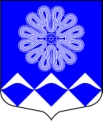 РОССИЙСКАЯ ФЕДЕРАЦИЯ
 АДМИНИСТРАЦИЯ МУНИЦИПАЛЬНОГО ОБРАЗОВАНИЯ
ПЧЕВСКОЕ СЕЛЬСКОЕ ПОСЕЛЕНИЕ
КИРИШСКОГО МУНИЦИПАЛЬНОГО РАЙОНА
ЛЕНИНГРАДСКОЙ ОБЛАСТИПОСТАНОВЛЕНИЕОт 27 декабря  2017 года			                                   	     №      139д. Пчева	В соответствии с Бюджетным кодексом Российской Федерации, Федеральным законом Российской Федерации от 06 октября 2003 года № 131-ФЗ «Об общих принципах организации местного самоуправления в Российской Федерации», руководствуясь Порядком формирования, реализации и оценки эффективности муниципальных программ муниципального образования Пчевское сельское поселение Киришского муниципального района  Ленинградской области, утвержденным постановлением Администрации Пчевского сельского поселения от 20 октября 2017 года № 110 Администрация муниципального образования Пчевское сельское поселение Киришского муниципального района Ленинградской областиПОСТАНОВЛЯЕТ:1. Внести в муниципальную программу «Развитие частей территории муниципального образования Пчевское сельское поселение Киришского муниципального района Ленинградской области», утвержденную постановлением администрации муниципального образования Пчевское сельское поселение Киришского муниципального района Ленинградской области от 20.01.2015 г. № 4 следующие изменения:1.1.  Приложение 1 «Перечень мероприятий, подпрограмм муниципальной программы «Развитие частей территории муниципального образования Пчевское сельское поселение Киришского муниципального района Ленинградской области» к Программе изложить в редакции согласно Приложения 1 к настоящему Постановлению.1.2. Приложение 3 «Сведения о показателях (индикаторах) муниципальной программы  «Развитие частей территории муниципального образования Пчевское сельское поселение Киришского муниципального района Ленинградской области» и их значениях  » к Программе изложить в редакции согласно Приложения 2 к настоящему Постановлению.1.3. Приложение 6 «План реализации муниципальной программы «Развитие частей территории муниципального образования Пчевское сельское поселение Киришского муниципального района Ленинградской области» к Программе  изложить в редакции согласно Приложения 3 к настоящему Постановлению.2. Опубликовать настоящее Постановление в газете «Пчевский вестник» и разместить на официальном сайте муниципального образования Пчевское сельское поселение Киришского муниципального района Ленинградской области.3. Настоящее Постановление вступает в силу с даты его официального опубликования.4. Контроль за исполнением настоящего Постановления оставляю за собой.Глава администрации					                Д.Н. ЛевашовРазослано: дело-2, бухгалтерия, Левашов Д.Н., комитет финансов Киришского муниципального района, КСП, прокуратура, газета «Пчевский вестник»Приложение 3к постановлению от 27  декабря  2017 года № 139     План реализации муниципальной программы«Развитие частей территории муниципального образования Пчевское сельское поселениеКиришского муниципального района Ленинградской области»Приложение 2к постановлению от 27 декабря   2017 года  № 139   Сведения о показателях (индикаторах) муниципальной программы«Развитие частей территории муниципального образованияПчевское сельское поселение Киришского муниципального района Ленинградской области» и их значенияхПриложение 1к постановлению от 27  декабря   2017 года  № 139Перечень основных мероприятий муниципальной программы«Развитие частей территории муниципального образованияПчевское сельское поселение Киришского муниципального района Ленинградской области»О внесении изменений в муниципальную программу  «Развитие частей территории муниципального образования Пчевское сельское поселение Киришского муниципального района Ленинградской области», утвержденную постановлением администрации муниципального образования Пчевское сельское поселение Киришского муниципального района Ленинградской области от 20.01.2015 г. № 4№ п/пНаименование муниципальной программы, подпрограммы, основного мероприятияНаименование муниципальной программы, подпрограммы, основного мероприятияНаименование муниципальной программы, подпрограммы, основного мероприятияОтветственный исполнитель, участникиОтветственный исполнитель, участникиОтветственный исполнитель, участникиСрок реализацииСрок реализацииСрок реализацииГоды реализацииГоды реализацииГоды реализацииПланируемые объемы финансирования(тыс. рублей в ценах соответствующих лет)Планируемые объемы финансирования(тыс. рублей в ценах соответствующих лет)Планируемые объемы финансирования(тыс. рублей в ценах соответствующих лет)Планируемые объемы финансирования(тыс. рублей в ценах соответствующих лет)Планируемые объемы финансирования(тыс. рублей в ценах соответствующих лет)№ п/пНаименование муниципальной программы, подпрограммы, основного мероприятияНаименование муниципальной программы, подпрограммы, основного мероприятияНаименование муниципальной программы, подпрограммы, основного мероприятияОтветственный исполнитель, участникиОтветственный исполнитель, участникиОтветственный исполнитель, участникиНачало реализацииНачало реализацииКонец реализацииГоды реализацииГоды реализацииГоды реализациивсегов том числев том числев том числев том числе№ п/пНаименование муниципальной программы, подпрограммы, основного мероприятияНаименование муниципальной программы, подпрограммы, основного мероприятияНаименование муниципальной программы, подпрограммы, основного мероприятияОтветственный исполнитель, участникиОтветственный исполнитель, участникиОтветственный исполнитель, участникиНачало реализацииНачало реализацииКонец реализацииГоды реализацииГоды реализацииГоды реализациивсегофедеральный бюджетобластной бюджет Ленинградской областибюджет Пчевского сельского поселенияпрочие источники12223334456667891011Муниципальная программа «Развитие частей территории муниципального образования Пчевское сельское поселениеКиришского муниципального района Ленинградской области»Муниципальная программа «Развитие частей территории муниципального образования Пчевское сельское поселениеКиришского муниципального района Ленинградской области»Муниципальная программа «Развитие частей территории муниципального образования Пчевское сельское поселениеКиришского муниципального района Ленинградской области»Муниципальная программа «Развитие частей территории муниципального образования Пчевское сельское поселениеКиришского муниципального района Ленинградской области»Муниципальная программа «Развитие частей территории муниципального образования Пчевское сельское поселениеКиришского муниципального района Ленинградской области»Муниципальная программа «Развитие частей территории муниципального образования Пчевское сельское поселениеКиришского муниципального района Ленинградской области»2015201520172015201520152631,790,002500,00131,790,00Муниципальная программа «Развитие частей территории муниципального образования Пчевское сельское поселениеКиришского муниципального района Ленинградской области»Муниципальная программа «Развитие частей территории муниципального образования Пчевское сельское поселениеКиришского муниципального района Ленинградской области»Муниципальная программа «Развитие частей территории муниципального образования Пчевское сельское поселениеКиришского муниципального района Ленинградской области»Муниципальная программа «Развитие частей территории муниципального образования Пчевское сельское поселениеКиришского муниципального района Ленинградской области»Муниципальная программа «Развитие частей территории муниципального образования Пчевское сельское поселениеКиришского муниципального района Ленинградской области»Муниципальная программа «Развитие частей территории муниципального образования Пчевское сельское поселениеКиришского муниципального района Ленинградской области»2015201520172016201620163829,330,003641,60187,730,00Муниципальная программа «Развитие частей территории муниципального образования Пчевское сельское поселениеКиришского муниципального района Ленинградской области»Муниципальная программа «Развитие частей территории муниципального образования Пчевское сельское поселениеКиришского муниципального района Ленинградской области»Муниципальная программа «Развитие частей территории муниципального образования Пчевское сельское поселениеКиришского муниципального района Ленинградской области»Муниципальная программа «Развитие частей территории муниципального образования Пчевское сельское поселениеКиришского муниципального района Ленинградской области»Муниципальная программа «Развитие частей территории муниципального образования Пчевское сельское поселениеКиришского муниципального района Ленинградской области»Муниципальная программа «Развитие частей территории муниципального образования Пчевское сельское поселениеКиришского муниципального района Ленинградской области»2015201520172017201720173766,350,003587,00179,350,00Всего:Всего:Всего:Всего:Всего:Всего:Всего:Всего:Всего:Всего:Всего:Всего:10227,470,009728,60498,870,001.Подпрограмма 1 «Развитие населенных пунктов муниципального образования Пчевское сельское поселение Киришского муниципального района Ленинградской области»Подпрограмма 1 «Развитие населенных пунктов муниципального образования Пчевское сельское поселение Киришского муниципального района Ленинградской области»Подпрограмма 1 «Развитие населенных пунктов муниципального образования Пчевское сельское поселение Киришского муниципального района Ленинградской области»Подпрограмма 1 «Развитие населенных пунктов муниципального образования Пчевское сельское поселение Киришского муниципального района Ленинградской области»Подпрограмма 1 «Развитие населенных пунктов муниципального образования Пчевское сельское поселение Киришского муниципального района Ленинградской области»Подпрограмма 1 «Развитие населенных пунктов муниципального образования Пчевское сельское поселение Киришского муниципального района Ленинградской области»2015201520172015201520152631,790,002500,00131,790,001.Подпрограмма 1 «Развитие населенных пунктов муниципального образования Пчевское сельское поселение Киришского муниципального района Ленинградской области»Подпрограмма 1 «Развитие населенных пунктов муниципального образования Пчевское сельское поселение Киришского муниципального района Ленинградской области»Подпрограмма 1 «Развитие населенных пунктов муниципального образования Пчевское сельское поселение Киришского муниципального района Ленинградской области»Подпрограмма 1 «Развитие населенных пунктов муниципального образования Пчевское сельское поселение Киришского муниципального района Ленинградской области»Подпрограмма 1 «Развитие населенных пунктов муниципального образования Пчевское сельское поселение Киришского муниципального района Ленинградской области»Подпрограмма 1 «Развитие населенных пунктов муниципального образования Пчевское сельское поселение Киришского муниципального района Ленинградской области»2015201520172016201620162630,650,002500,00130,650,001.Подпрограмма 1 «Развитие населенных пунктов муниципального образования Пчевское сельское поселение Киришского муниципального района Ленинградской области»Подпрограмма 1 «Развитие населенных пунктов муниципального образования Пчевское сельское поселение Киришского муниципального района Ленинградской области»Подпрограмма 1 «Развитие населенных пунктов муниципального образования Пчевское сельское поселение Киришского муниципального района Ленинградской области»Подпрограмма 1 «Развитие населенных пунктов муниципального образования Пчевское сельское поселение Киришского муниципального района Ленинградской области»Подпрограмма 1 «Развитие населенных пунктов муниципального образования Пчевское сельское поселение Киришского муниципального района Ленинградской области»Подпрограмма 1 «Развитие населенных пунктов муниципального образования Пчевское сельское поселение Киришского муниципального района Ленинградской области»2015201520172017201720172625,000,002500,00125,000,001.Всего:Всего:Всего:Всего:Всего:Всего:Всего:Всего:Всего:Всего:Всего:Всего:7887,440,007500,00387,440,001.1.Соблюдение санитарного состояния населеных пуктовСоблюдение санитарного состояния населеных пуктовСоблюдение санитарного состояния населеных пуктовАдминистрация Пчевского сельского поселенияАдминистрация Пчевского сельского поселенияАдминистрация Пчевского сельского поселения201520152017201520152015377,980,00359,0818,900,001.1.Соблюдение санитарного состояния населеных пуктовСоблюдение санитарного состояния населеных пуктовСоблюдение санитарного состояния населеных пуктовАдминистрация Пчевского сельского поселенияАдминистрация Пчевского сельского поселенияАдминистрация Пчевского сельского поселения201520152017201620162016495,000,00470,2524,750,001.1.Соблюдение санитарного состояния населеных пуктовСоблюдение санитарного состояния населеных пуктовСоблюдение санитарного состояния населеных пуктовАдминистрация Пчевского сельского поселенияАдминистрация Пчевского сельского поселенияАдминистрация Пчевского сельского поселения201520152017201720172017475,000,00452,3522,650,001.1.Итого:Итого:Итого:Итого:Итого:Итого:Итого:Итого:Итого:Итого:Итого:Итого:1347,980,001281,6866,300,001.2.Ремонт колодцев питьевой воды в деревнях,приобретения ведерРемонт колодцев питьевой воды в деревнях,приобретения ведерАдминистрация Пчевского сельского поселенияАдминистрация Пчевского сельского поселенияАдминистрация Пчевского сельского поселения2015201520152015201520152015350,520,00333,1217,400,001.2.Итого:Итого:Итого:Итого:Итого:Итого:Итого:Итого:Итого:Итого:Итого:Итого:350,520,00333,1217,400,001.3.Ремонт колодцев питьевой воды в деревняхРемонт колодцев питьевой воды в деревняхАдминистрация Пчевского сельского поселенияАдминистрация Пчевского сельского поселения20162016201620172017201720172016348,000,00330,6017,400,001.3.Ремонт колодцев питьевой воды в деревняхРемонт колодцев питьевой воды в деревняхАдминистрация Пчевского сельского поселенияАдминистрация Пчевского сельского поселения20162016201620172017201720172017174,000,00165,308,700,001.3.Итого:Итого:Итого:Итого:Итого:Итого:Итого:Итого:Итого:Итого:Итого:Итого:522,000,00495,9026,100,001.4.Соблюдение требований пожарной безопасности в деревняхАдминистрация Пчевского сельского поселенияАдминистрация Пчевского сельского поселенияАдминистрация Пчевского сельского поселения20152015201520172017201720172015260,590,00247,2413,350,001.4.Соблюдение требований пожарной безопасности в деревняхАдминистрация Пчевского сельского поселенияАдминистрация Пчевского сельского поселенияАдминистрация Пчевского сельского поселения20152015201520172017201720172016300,000,00285,0015,000,001.4.Соблюдение требований пожарной безопасности в деревняхАдминистрация Пчевского сельского поселенияАдминистрация Пчевского сельского поселенияАдминистрация Пчевского сельского поселения20152015201520172017201720172017100,000,0095,005,000,001.4.Итого:Итого:Итого:Итого:Итого:Итого:Итого:Итого:Итого:Итого:Итого:Итого:660,590,00627,2433,350,001.5.Ремонт автомобильных дорог в деревняхРемонт автомобильных дорог в деревняхАдминистрация Пчевского сельского поселенияАдминистрация Пчевского сельского поселения20152015201520172017201720172015839,700,00797,7141,990,001.5.Ремонт автомобильных дорог в деревняхРемонт автомобильных дорог в деревняхАдминистрация Пчевского сельского поселенияАдминистрация Пчевского сельского поселения20152015201520172017201720172016590,000,00560,5029,500,001.5.Ремонт автомобильных дорог в деревняхРемонт автомобильных дорог в деревняхАдминистрация Пчевского сельского поселенияАдминистрация Пчевского сельского поселения20152015201520172017201720172017950,000,00907,6542,350,001.5.Итого:Итого:Итого:Итого:Итого:Итого:Итого:Итого:Итого:Итого:Итого:Итого:2379,700,002265,86113,840,001.6.Благоустройство населенных пунктовБлагоустройство населенных пунктовАдминистрация Пчевского сельского поселенияАдминистрация Пчевского сельского поселения20152015201520172017201720172015273,000,00259,3513,650,001.6.Благоустройство населенных пунктовБлагоустройство населенных пунктовАдминистрация Пчевского сельского поселенияАдминистрация Пчевского сельского поселения20152015201520172017201720172016482,000,00458,8523,150,001.6.Благоустройство населенных пунктовБлагоустройство населенных пунктовАдминистрация Пчевского сельского поселенияАдминистрация Пчевского сельского поселения20152015201520172017201720172017100,000,0095,005,000,001.6.Итого:Итого:Итого:Итого:Итого:Итого:Итого:Итого:Итого:Итого:Итого:Итого:855,000,002338,21116,490,001.7.Содержание и благоустройство гражданских кладбищСодержание и благоустройство гражданских кладбищАдминистрация Пчевского сельского поселенияАдминистрация Пчевского сельского поселения20152015201520172017201720172015419,990,00398,9921,000,001.7.Содержание и благоустройство гражданских кладбищСодержание и благоустройство гражданских кладбищАдминистрация Пчевского сельского поселенияАдминистрация Пчевского сельского поселения20152015201520172017201720172016300,000,00285,0015,000,001.7.Содержание и благоустройство гражданских кладбищСодержание и благоустройство гражданских кладбищАдминистрация Пчевского сельского поселенияАдминистрация Пчевского сельского поселения20152015201520172017201720172017350,000,00332,5017,500,001.7.Итого:Итого:Итого:Итого:Итого:Итого:Итого:Итого:Итого:Итого:Итого:Итого:1069,990,001016,4953,500,001.8.Организация детских игровых площадок в деревняхОрганизация детских игровых площадок в деревняхАдминистрация Пчевского сельского поселенияАдминистрация Пчевского сельского поселения20152015201520172017201720172015110,010,00104,515,500,001.8.Организация детских игровых площадок в деревняхОрганизация детских игровых площадок в деревняхАдминистрация Пчевского сельского поселенияАдминистрация Пчевского сельского поселения20152015201520172017201720172016115,650,00109,805,850,001.8.Организация детских игровых площадок в деревняхОрганизация детских игровых площадок в деревняхАдминистрация Пчевского сельского поселенияАдминистрация Пчевского сельского поселения20152015201520172017201720172017292,000,00277,4014,600,001.8.Итого:Итого:Итого:Итого:Итого:Итого:Итого:Итого:Итого:Итого:Итого:Итого:517,660,00491,7125,950,001.9.Организация уличного освещения в деревняхОрганизация уличного освещения в деревняхАдминистрация Пчевского сельского поселенияАдминистрация Пчевского сельского поселения20172017201720172017201720172017184,000,00174,809,200,001.9.Итого:Итого:Итого:Итого:Итого:Итого:Итого:Итого:Итого:Итого:Итого:Итого:184,000,00174,809,200,002.Подпрограмма 2 «Развитие административного центра муниципального образования Пчевское сельское поселение Киришского муниципального района Ленинградской области»Подпрограмма 2 «Развитие административного центра муниципального образования Пчевское сельское поселение Киришского муниципального района Ленинградской области»Администрация Пчевского сельского поселенияАдминистрация Пчевского сельского поселения201620162016201720172017201720161198,680,001141,6057,080,002.Подпрограмма 2 «Развитие административного центра муниципального образования Пчевское сельское поселение Киришского муниципального района Ленинградской области»Подпрограмма 2 «Развитие административного центра муниципального образования Пчевское сельское поселение Киришского муниципального района Ленинградской области»Администрация Пчевского сельского поселенияАдминистрация Пчевского сельского поселения201620162016201720172017201720171141,350,001087,0054,350,002.Итого:Итого:Итого:Итого:Итого:Итого:Итого:Итого:Итого:Итого:Итого:Итого:2340,030,002228,60111,430,002.1.Ремонт автомобильных дорог административного центраРемонт автомобильных дорог административного центраАдминистрация Пчевского сельского поселенияАдминистрация Пчевского сельского поселения201620162016201720172017201720161198,680,001141,6057,080,002.1.Ремонт автомобильных дорог административного центраРемонт автомобильных дорог административного центраАдминистрация Пчевского сельского поселенияАдминистрация Пчевского сельского поселения201620162016201720172017201720171078,570,001024,6453,930,002.1.Итого:Итого:Итого:Итого:Итого:Итого:Итого:Итого:Итого:Итого:Итого:Итого:2277,250,002166,24111,010,002.2.Благоустройство административного центраБлагоустройство административного центраАдминистрация Пчевского сельского поселенияАдминистрация Пчевского сельского поселения2017201720172017201720172017201762,780,0062,360,420,002.2.Итого:Итого:Итого:Итого:Итого:Итого:Итого:Итого:Итого:Итого:Итого:Итого:62,780,0062,360,420,00Nп/пПоказатель (индикатор) (наименование)Показатель (индикатор) (наименование)Единица  
измеренияЗначения показателей (индикаторов)Значения показателей (индикаторов)Значения показателей (индикаторов)Значения показателей (индикаторов)Nп/пПоказатель (индикатор) (наименование)Показатель (индикатор) (наименование)Единица  
измеренияБазовый период(2014 год)Плановый период(2015 год)2016 год2017 год1. Соблюдение санитарного состояния населенных пунктов1. Соблюдение санитарного состояния населенных пунктов1. Соблюдение санитарного состояния населенных пунктов1. Соблюдение санитарного состояния населенных пунктов1. Соблюдение санитарного состояния населенных пунктов1. Соблюдение санитарного состояния населенных пунктов1. Соблюдение санитарного состояния населенных пунктов1. Соблюдение санитарного состояния населенных пунктов1.1Доля  населенных пунктов, содержащихся с соблюдением санитарных требований к общему количеству населенных пунктовДоля  населенных пунктов, содержащихся с соблюдением санитарных требований к общему количеству населенных пунктов%0501001002. Ремонт колодцев питьевой воды в деревнях, приобретение ведер2. Ремонт колодцев питьевой воды в деревнях, приобретение ведер2. Ремонт колодцев питьевой воды в деревнях, приобретение ведер2. Ремонт колодцев питьевой воды в деревнях, приобретение ведер2. Ремонт колодцев питьевой воды в деревнях, приобретение ведер2. Ремонт колодцев питьевой воды в деревнях, приобретение ведер2. Ремонт колодцев питьевой воды в деревнях, приобретение ведер2. Ремонт колодцев питьевой воды в деревнях, приобретение ведер2.1Доля  отремонтированных колодцев к общему количеству колодцев  в деревняхДоля  отремонтированных колодцев к общему количеству колодцев  в деревнях%5025--3. Ремонт колодцев питьевой воды в деревнях3. Ремонт колодцев питьевой воды в деревнях3. Ремонт колодцев питьевой воды в деревнях3. Ремонт колодцев питьевой воды в деревнях3. Ремонт колодцев питьевой воды в деревнях3. Ремонт колодцев питьевой воды в деревнях3. Ремонт колодцев питьевой воды в деревнях3. Ремонт колодцев питьевой воды в деревнях3.1Доля  отремонтированных колодцев к общему количеству колодцев  в деревняхДоля  отремонтированных колодцев к общему количеству колодцев  в деревнях%50-50754. Соблюдение требований пожарной безопасности в деревнях4. Соблюдение требований пожарной безопасности в деревнях4. Соблюдение требований пожарной безопасности в деревнях4. Соблюдение требований пожарной безопасности в деревнях4. Соблюдение требований пожарной безопасности в деревнях4. Соблюдение требований пожарной безопасности в деревнях4. Соблюдение требований пожарной безопасности в деревнях4. Соблюдение требований пожарной безопасности в деревнях4.1Доля деревень, обеспеченных нормативным количеством обустроенных пожарных водоемовДоля деревень, обеспеченных нормативным количеством обустроенных пожарных водоемов%502575755. Ремонт автомобильных дорог в деревнях5. Ремонт автомобильных дорог в деревнях5. Ремонт автомобильных дорог в деревнях5. Ремонт автомобильных дорог в деревнях5. Ремонт автомобильных дорог в деревнях5. Ремонт автомобильных дорог в деревнях5. Ремонт автомобильных дорог в деревнях5. Ремонт автомобильных дорог в деревнях5.1Доля протяженности отремонтированных автомобильных дорог в деревняхДоля протяженности отремонтированных автомобильных дорог в деревнях%010226. Благоустройство населенных пунктов6. Благоустройство населенных пунктов6. Благоустройство населенных пунктов6. Благоустройство населенных пунктов6. Благоустройство населенных пунктов6. Благоустройство населенных пунктов6. Благоустройство населенных пунктов6.1Доля благоустроенных деревень к общему количеству населенных пунктовДоля благоустроенных деревень к общему количеству населенных пунктов%05887. Содержание и благоустройство гражданских кладбищ7. Содержание и благоустройство гражданских кладбищ7. Содержание и благоустройство гражданских кладбищ7. Содержание и благоустройство гражданских кладбищ7. Содержание и благоустройство гражданских кладбищ7. Содержание и благоустройство гражданских кладбищ7. Содержание и благоустройство гражданских кладбищ7. Содержание и благоустройство гражданских кладбищ7.1Доля гражданских кладбищ содержащихся в нормативном состоянии к общему количеству гражданских захороненийДоля гражданских кладбищ содержащихся в нормативном состоянии к общему количеству гражданских захоронений%5050751008. Организация детских  игровых площадок в деревнях8. Организация детских  игровых площадок в деревнях8. Организация детских  игровых площадок в деревнях8. Организация детских  игровых площадок в деревнях8. Организация детских  игровых площадок в деревнях8. Организация детских  игровых площадок в деревнях8. Организация детских  игровых площадок в деревнях8. Организация детских  игровых площадок в деревнях8.1Доля деревень, обеспеченных детскими игровыми площадками к общему количеству населенных пунктов8.1Доля деревень, обеспеченных детскими игровыми площадками к общему количеству населенных пунктов8.1Доля деревень, обеспеченных детскими игровыми площадками к общему количеству населенных пунктов%251213209. Организация уличного освещения в деревнях9. Организация уличного освещения в деревнях9. Организация уличного освещения в деревнях9. Организация уличного освещения в деревнях9. Организация уличного освещения в деревнях9. Организация уличного освещения в деревнях9. Организация уличного освещения в деревнях9. Организация уличного освещения в деревнях9.1Доля работающих светильников уличного освещенияДоля работающих светильников уличного освещения%87--не менее 9010. Ремонт автомобильных дорог административного центра10. Ремонт автомобильных дорог административного центра10. Ремонт автомобильных дорог административного центра10. Ремонт автомобильных дорог административного центра10. Ремонт автомобильных дорог административного центра10. Ремонт автомобильных дорог административного центра10. Ремонт автомобильных дорог административного центра10. Ремонт автомобильных дорог административного центра10.110.1Доля отремонтированных дорог общего пользования к концу 2017 года составит не менее 4% к общей протяженности дорог общего пользования местного значения%1,2-2211. Благоустройство административного центра11. Благоустройство административного центра11. Благоустройство административного центра11. Благоустройство административного центра11. Благоустройство административного центра11. Благоустройство административного центра11. Благоустройство административного центра11. Благоустройство административного центра10.110.1Доля  благоустроенных территорий, соответствующих требованиям и нормам действующего законодательства%---100№п/пНаименование подпрограммы, мероприятияОтветственный за реализациюГод Год Последствия не реализацииПоказатели реализации№п/пНаименование подпрограммы, мероприятияОтветственный за реализациюначала реализацииокончания реализацииПоследствия не реализацииПоказатели реализации1234567Подпрограмма 1 «Развитие населенных пунктов муниципального образования Пчевское сельское поселение Киришского муниципального района Ленинградской области»Подпрограмма 1 «Развитие населенных пунктов муниципального образования Пчевское сельское поселение Киришского муниципального района Ленинградской области»Подпрограмма 1 «Развитие населенных пунктов муниципального образования Пчевское сельское поселение Киришского муниципального района Ленинградской области»Подпрограмма 1 «Развитие населенных пунктов муниципального образования Пчевское сельское поселение Киришского муниципального района Ленинградской области»Подпрограмма 1 «Развитие населенных пунктов муниципального образования Пчевское сельское поселение Киришского муниципального района Ленинградской области»Подпрограмма 1 «Развитие населенных пунктов муниципального образования Пчевское сельское поселение Киришского муниципального района Ленинградской области»Подпрограмма 1 «Развитие населенных пунктов муниципального образования Пчевское сельское поселение Киришского муниципального района Ленинградской области»1.Соблюдение санитарного состояния населенных пунктовАдминистрация Пчевского сельского поселения20152017- ухудшение санитарного и экологического состояния деревень;Доля населенных пунктов, содержащихся с соблюдением санитарных требований к общему количеству населенных пунктов2.Ремонт колодцев питьевой воды в деревнях, приобретение ведерАдминистрация Пчевского сельского поселения20152015- ненадлежащее обеспечение жителей деревень питьевой водой;- несоблюдение норм действующего законодательства;- несоблюдение санитарных правил и нормДоля отремонтированных колодцев к общему количеству колодцев в деревнях3.Ремонт колодцев питьевой воды в деревняхАдминистрация Пчевского сельского поселения20162017- ненадлежащее обеспечение жителей деревень питьевой водой;- несоблюдение норм действующего законодательства;- несоблюдение санитарных правил и нормДоля отремонтированных колодцев к общему количеству колодцев в деревнях4.Соблюдение требований пожарной безопасности в деревняхАдминистрация Пчевского сельского поселения20152017- невыполнение первичных мер пожарной безопасности в деревняхДоля деревень, обеспеченных нормативным количеством обустроенных пожарных водоемов5.Ремонт автомобильных дорог в деревняхАдминистрация Пчевского сельского поселения20152017- рост уровня аварийности на автомобильных дорогах общего пользования местного значения в деревнях;- ухудшение условий движения транспортных потоковДоля протяженности отремонтированных автомобильных дорог в деревнях;6.Благоустройство населенных пунктовАдминистрация Пчевского сельского поселения20152017формирование негативного мнения жителей поселенияДоля благоустроенных деревень к общему количеству населенных пунктов7.Содержание и благоустройство гражданских кладбищ Администрация Пчевского сельского поселения20152017Несоблюдение норм действующего законодательства, формирование негативного мнения жителей поселения Доля гражданских кладбищ, содержащихся в нормативном состоянии к общему количеству гражданских захоронений8.Организация детских игровых площадок в деревняхАдминистрация Пчевского сельского поселения20152017формирование негативного мнения жителей поселениядоля деревень, обеспеченных детскими игровыми площадками к общему количеству населенных пунктов9.Организация уличного освещения в деревняхАдминистрация Пчевского сельского поселения20172017- снижение степени удовлетворенности населения уровнем благоустройства;- наличие угрозы здоровью жителей и повышение аварийности на автомобильных дорогахДоля работающих светильников уличного освещения (ежегодно не менее 90% по отношению к общему количеству светильников)Подпрограмма 2 «Развитие административного центра муниципального образования Пчевское сельское поселение Киришского муниципального района Ленинградской области»Подпрограмма 2 «Развитие административного центра муниципального образования Пчевское сельское поселение Киришского муниципального района Ленинградской области»Подпрограмма 2 «Развитие административного центра муниципального образования Пчевское сельское поселение Киришского муниципального района Ленинградской области»Подпрограмма 2 «Развитие административного центра муниципального образования Пчевское сельское поселение Киришского муниципального района Ленинградской области»Подпрограмма 2 «Развитие административного центра муниципального образования Пчевское сельское поселение Киришского муниципального района Ленинградской области»Подпрограмма 2 «Развитие административного центра муниципального образования Пчевское сельское поселение Киришского муниципального района Ленинградской области»Подпрограмма 2 «Развитие административного центра муниципального образования Пчевское сельское поселение Киришского муниципального района Ленинградской области»1.Ремонт автомобильных дорог административного центраАдминистрация Пчевского сельского поселения20162017неисполнение норм действующего законодательства. Снижение качества предоставляемых услугДоля отремонтированных дорог общего пользования к концу 2017 года составит не менее 4% к общей протяженности дорог общего пользования местного значения2.Благоустройство административного центраАдминистрация Пчевского сельского поселения20172017- снижение степени удовлетворенности населения уровнем благоустройства;-снижение уровня эстетики поселения.Доля  благоустроенных территорий, соответствующих требованиям и нормам действующего законодательства.